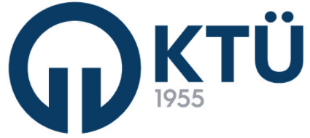 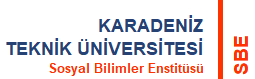               TEZİ HAKKINDA DÜZELTME KARARI VERİLEN                     ÖĞRENCİLER İÇİNYÜKSEK LİSANS TEZ SAVUNMA SINAVI SONUÇ FORMUBu form, 1 (Bir) adet olmak üzere sınav tarihini izleyen üç gün içinde Enstitü Müdürlüğü'ne teslim edilecektir.											… / … / 202.……………………………………. ANABİLİM DALI BAŞKANLIĞI’NAAnabilim Dalımız yüksek lisans programı öğrencisinin "Tez Savunma Sınavı Ortak Raporu" aşağıda düzenlenmiştir. Gereği için bilgilerinize arz ederim.                                                                                                                                                                                                                                                                   İmza										    Adı Soyadı                                                                                                                                                                                 Danışman         Enstitü Yönetim Kurulu tarafından yukarıda bilgileri yazılı yüksek lisans programı öğrencisinin tez savunma sınavını yapmakla görevlendirilen jürimiz, dinleyicilere açık olarak yapılan sınav sonucunda adayın savunduğu tezin; oy birliği / oy çokluğu ile karar vermiştir.Sayı:                                                                                                                                                                                  …./…./202.SOSYAL BİLİMLER ENSTİTÜSÜ MÜDÜRLÜĞÜ’NEAnabilim Dalımız yüksek lisans programı öğrencisine ait tez savunma sınav sonucu yukarıda yer almaktadır.Gereği için bilgilerinize arz ederim.                                     						     	          İmza							                    	           Adı Soyadı                                                                                                                                                                   Anabilim Dalı Başkanı